Visual Fields Referral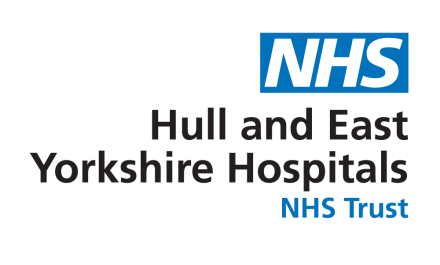 Patient detailsPatient detailsReferrer detailsReferrer detailsName:Department:DOB:Consultant:HEY:Referring clinician:NHS:Designation:Contact No:Date of request:Any upcoming outpatient appointment Dates:Any upcoming outpatient appointment Dates:Any upcoming outpatient appointment Dates:Any upcoming outpatient appointment Dates:Clinical diagnosis:Clinical diagnosis:Clinical diagnosis:What defect are you looking for? Time frame visual field required:Time frame visual field required:Is patient able to sit on a chair unaidedIs the patient to concentrate for 5 minutesCan the patient come to the eye clinic (walking / in wheelchair)?Is the patient able to follow simple instructionsAny additional comments:                                                                                                                                Please e-mail referral for the attention of Orthoptic Department:orthoptichey@nhs.net